	SKRIPSI/TUGAS AKHIR *)	REKAYASA MESIN PENCARI DATA LULUSAN PERGURUAN TINGGI MENGGUNAKAN METODE  SIMPLE ADDITIVE WEIGHTING (SAW)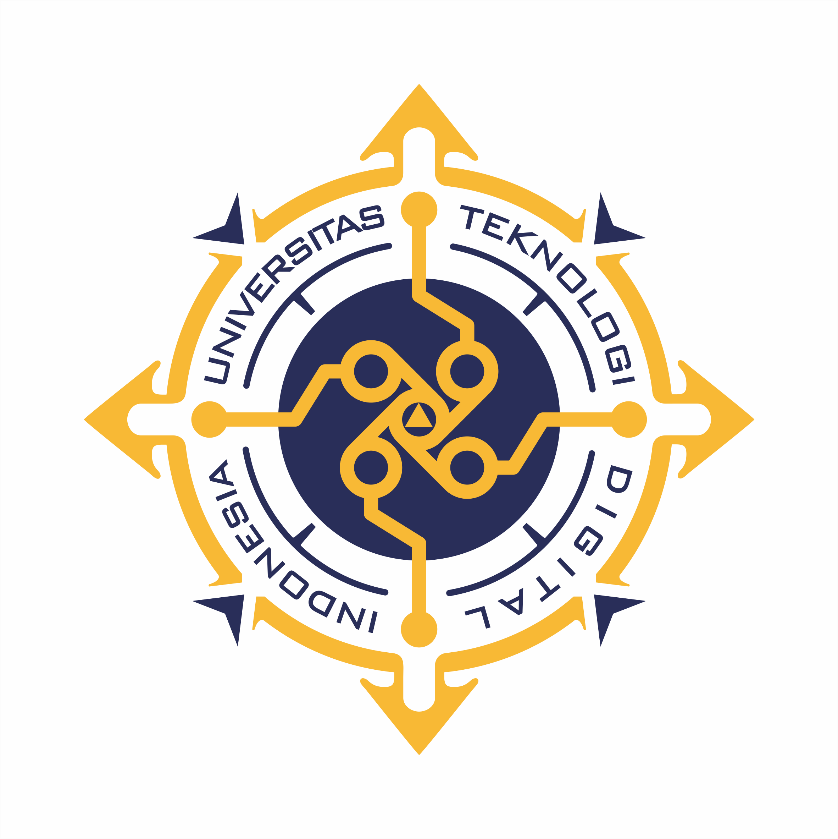 AGUNG PRASETYO NOTOBOTOLIMO TIBOSONGONIM : 0123456789PROGRAM STUDI REKAYASA PERANGKAT LUNAK APLIKASI PROGRAM SARJANA/DIPLOMA TIGAFAKULTAS TEKNOLOGI INFORMASIUNIVERSITAS TEKNOLOGI DIGITAL INDONESIAYOGYAKARTA2022SKRIPSI/TUGAS AKHIR *)REKAYASA MESIN PENCARI DATA LULUSAN PERGURUAN TINGGI MENGGUNAKAN METODE  SIMPLE ADDITIVE WEIGHTING (SAW)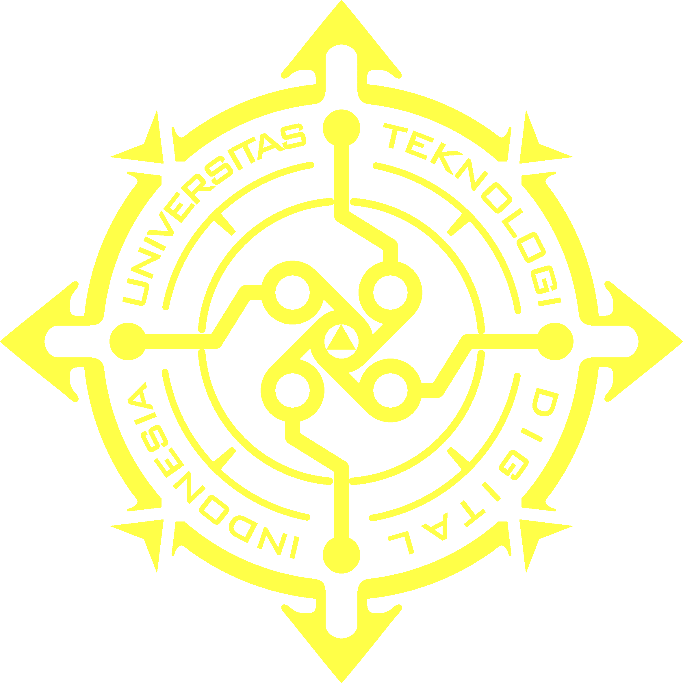 Diajukan sebagai salah satu syarat untuk menyelesaikan studi Program Sarjana/DiplomaProgram Studi Rekayasa Perangkat Lunak AplikasiFakultas Teknologi InformasiUniversitas Teknologi Digital IndonesiaYogyakartaDisusun OlehAGUNG PRASETYO NOTOBOTOLIMO TIBOSONGONIM : 0123456789PROGRAM STUDI REKAYASA PERANGKAT LUNAK APLIKASI PROGRAM SARJANA/DIPLOMA TIGAFAKULTAS TEKNOLOGI INFORMASIUNIVERSITAS TEKNOLOGI DIGITAL INDONESIAYOGYAKARTA2022HALAMAN PERSETUJUANUJIAN SKRIPSI/TUGAS AKHIR *)Judul 		:	Rekayasa Mesin Pencari Data Lulusan Perguruan Tinggi     Menggunakan Metode  Simple Additive Weighting (SAW)Nama		:	Agung Prasetyo Notobotolimo TibosongoNIM		: 0123456789Program Studi		:Rekayasa Perangkat Lunak AplikasiProgram		: Sarjana/Diploma Tiga**)Semester		: GasalTahun Akademik	: 2021/2022Telah diperiksa dan disetujui untuk diujikan di hadapan Dewan  Penguji Skripsi/Tugas Akhir **)Yogyakarta, 1 Januari 2022 (tgl Persetujuan)Dosen Pembimbing,Prof. Dr. Sabar Senantiasa, MA.NIDN : 111222333444HALAMAN PENGESAHANSKRIPSI / TUGAS AKHIR *)REKAYASA MESIN PENCARI DATA LULUSAN PERGURUAN TINGGI MENGGUNAKAN METODE  SIMPLE ADDITIVE WEIGHTING (SAW)Telah dipertahankan di depan Dewan Penguji Skripsi / Tugas Akhir *) dan dinyatakan diterima untuk memenuhi sebagian persyaratan guna memperoleh Gelar Sarjana Komputer/ Ahli Madya Komputer *)Program Studi Rekayasa Perangkat Lunak AplikasiFakultas Teknologi Informasi Universitas Teknologi Digital Indonesia YogyakartaYogyakarta, 1 Januari 2022 (tgl Ujian)Dewan Penguji	NIDN	Tandatangan1. Prof. Dr. Baik Hati Selamanya, M.Si. (Ketua)	………….	………….2. Dra. Suka Menolong Siapa Saja, M.PA. (Sekretaris)	………….	………….3. Prof. Dr. Sabar Senantiasa, MA. (Anggota)	………….	………….MengetahuiKetua Program Studi Rekayasa Perangkat Lunak AplikasiWasesa, S.Kom., M.Cs.  NPP : …………………PERNYATAAN KEASLIAN SKRIPSI/TUGAS AKHIR **)Dengan ini saya menyatakan bahwa naskah skripsi/tugas akhir **) ini  belum pernah diajukan untuk memperoleh gelar Sarjana Komputer /Ahli Madya Komputer**) di suatu Perguruan Tinggi, dan sepanjang pengetahuan saya tidak terdapat karya atau pendapat yang pernah ditulis atau diterbitkan oleh orang lain, kecuali yang secara sah diacu dalam naskah ini dan disebutkan dalam daftar pustaka.Yogyakarta, 1 Januari 2022Agung Prasetyo Notobotolimo TibosongoNIM: 0123456789